                                                          ANEXO VI                   AUTORIZACION PARA EL DEPÓSITO y EVALUACION DEL TFGD./Dª. _______________________________________________________________, Profesor del Departamento de: _____________________________________________________________________, de la Universidad de Málaga, como tutor del Trabajo de Fin de Grado de:D./Dª. _________________________________________________________________titulado_______________________________________________________________________________________________________________________________________Informa que este ha sido realizado y redactado por el/la mencionado/a alumno/a bajo nuestra dirección, y con esta fecha AUTORIZO SU DEPÓSITO Y EVALUACIÓN.                                                                Málaga, a          de                              ,  20                                                 Fdo.: ____________________________________________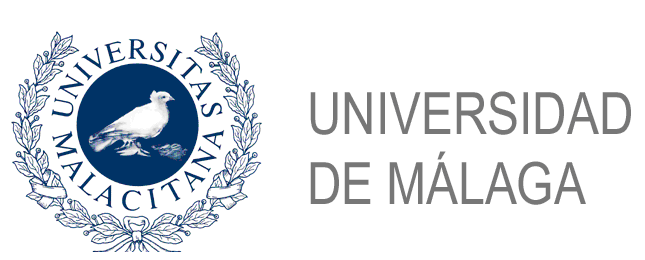 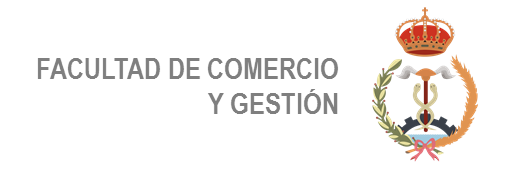 